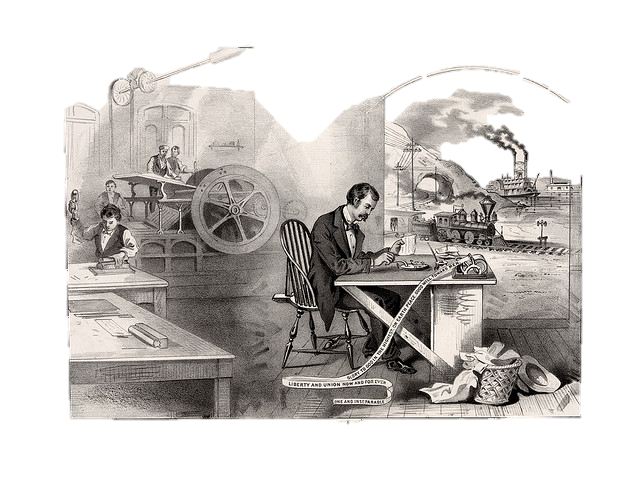 Модернизация и ее составляющие.Зарождение капитализма в Европе.Реформация и Контрреформация.Модернизация и е составляющиеМодернизация – процесс постоянного обновления общества, путем реформ, инноваций и научных открытий. Результатом модернизации является прогресс. Зародилась модернизация в Европе в конце XV века и была связана с открытиями эпохи Великих географических открытийМодернизация общества – это переход от традиционного общества к индустриальному, а затем к постиндустриальному обществуМодернизация рассматривается как процесс, протекающий параллельно индустриализации, т.е. превращение аграрного общества в индустриальное через совершенствование орудий труда и повышение эффективности организации труда …Все страны развиваются по единой схеме. Её основными чертами являются: рыночная экономика, открытое общество, новые информационные технологии, развитые сети коммуникаций, социальная мобильность, рациональность, плюрализм, демократия, свобода. ПЕРВИЧНАЯ МОДЕРНИЗАЦИЯпроцесс, осуществленный в XVII – XVIII вв. в эпоху промышленных революций — классический «чистый» тип индустриализации, благодаря которому появились ведущие экономические страны (Великобритания, Германия, Франция, США)ВТОРИЧНАЯ МОДЕРНИЗАЦИЯпроцесс, сопровождающий формирование индустриального общества в странах третьего мира в XIX – XX  вв. — она происходит в условиях наличия уже накопленного опыта в странах запада, это так называемая «догоняющая» модернизацияXVII век признается рубежом, отделяющим Средневековье от Нового времени – времени начала модернизации. В это время появляется мнение, что развитие общества должно идти в едином для всего человечества направлении, иметь одни и те же стадии и закономерности. Считалось, что эталоном для модернизации других стран следует считать развитые страны Запада.Модернизация понималась как вытеснение традиций и обычаев современностью. Сами традиции признавались тем, что тормозит прогресс, следовательно, их необходимо сломать …ЭКОНОМИЧЕСКАЯ МОДЕРНИЗАЦИЯПОЛИТИЧЕСКАЯ МОДЕРНИЗАЦИЯНачалась с появления в Европе конституционного строя, разделения властей, политических партий, всеобщего избирательного праваПривела к образованию колониальных империй и к разделение мира на зоны влияния.СОЦИАЛЬНАЯ И КУЛЬТУРНАЯ МОДЕРНИЗАЦИЯСпособствовала появлению наций, массового и гражданского общества и социального государства. В западных странах привела к Реформации и Контрреформации, важными этапами ее были Возрождение, эпоха Просвещения. Она связана с появлением теорий национализма, социализма и коммунизма. Уменьшилась роль традиционных ценностей (семьи, религии, морали), произошла сексуальная революция, появилась массовая культура.Модернизация заняла не одно столетие, XVI-XVII вв. стали ее подготовительным этапом. Революция 1640 г. в Англии была самой крупной победой экономической модернизации в Европе XVII в. Великая французская революция 1789 г. в конце XVIII в. стала победой политической модернизации.Во второй половине XVIII в. в Англии идет промышленная революция и индустриализация, которая в конечном итоге привела к формированию индустриального общества.Задание. …